UNIVERSITÀ DEGLI STUDI DI TORINO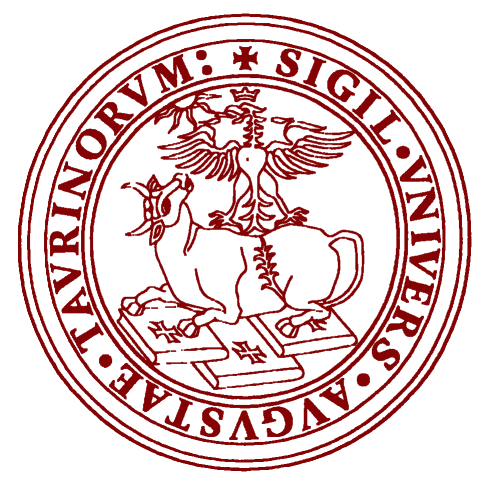 Dipartimento di Biotecnologie Molecolari e Scienze per la SaluteCentro di Biotecnologie MolecolariVia Nizza, 52 - 10126 TORINO – ItalyTel : +39-011-6706425; Fax : +39-011-6706432; Email: emilio.hirsch@unito.itProf. Emilio HirschCurriculum VitaeEmilio Hirsch è professore ordinario presso il Centro di Biotecnologie Molecolari, Dipartimento di Genetica, Biologia e Biochimica, Facoltà di Medicina, Università degli Studi di Torino.Attualmente coordina un gruppo di ricerca in ambito preclinico con l’obiettivo di identificare nuove terapie per le malattie cardiovarscolari, l’infiammazione ed il cancro. Dall’inizio della sua carriera scientifica studia, infatti, i processi di segnalazione intracellulare innescati da stimoli ambientali. Le ricerche da lui condotte hanno svelato che malattie cardiovascolari, infiammatorie e neoplastiche possono essere controllate da una unica famiglia di enzimi segnalatori noti come fosfoinositide 3-chinasi (PI3K). Questi risultati hanno ispirato numerose aziende farmaceutiche a produrre nuovi farmaci attualmente in fase di studio clinico.E’ autore di 4 brevetti e di circa 250 pubblicazioni su riviste internazionali. La sua produzione scientifica ha raccolto circa 18000 citazioni e il suo h-index è attualmente uguale a 70 (Harzing’s Publish or Perish). E’ regolarmente invitato a tenere conferenze in Italia e all'estero, nonché a fornire interventi in prestigiosi incontri internazionali, tra cui le conferenze Keystone (2007, 2011, 2013), Cold Spring Harbor (2010, 2012), e Gordon (2012). E' visiting professor presso l’Università Jiaotong, Xi'an, (Cina) dal 2010 e dell’Universita di Sao Paolo (Brasile) dal 2015. E’ membro del comitato di redazione di 5 riviste scientifiche internazionali con impact factor medio = 5: Thrombosis and Hemostasis, Cell Communication & Signaling, American Journal of Cardiovascular Disease, Cardiovascular Research, PLosOne. Si adopera regolarmente come referee per giornali come Nature, Science, Cancer Cell, PNAS, Circulation. Ha servito come revisore di progetti di finanziamento nazionale (PRIN, FIRB) e internazionale (Deutsche Forschungsgemeinschaft, Agence Nationale de la Recherche Française, Swiss National Science Foundation). E’ stato invitato come esperto presso la Commissione Europea nell’ambito della definizione delle strategie di finanziamento di progetti cardiovascolari dell’FP7. Ha servito come esperto valutatore per l’”Agence d’évaluation de la recherche et ce l’einseignement supérieur” francese e, nel corso del 2013, ha partecipato al comitato di valutazione “site visit” dell’istituto UMR-ICAN presso l’ospedale Salpêtrière di Parigi.E’ iscritto all’Albo Professionale dei Biologi, di cui nel Settembre 2012 ha gestito le elezioni presidenziali dopo nomina a Presidente di Seggio da parte del Ministro della Giustizia Prof.sa Paola Severino. Ha prestato servizio come consulente di MerckSerono, Darmstad (Germania), è stato membro del comitato scientifico di Cellzome AG, Heidelberg (Germania, ora Glaxo), ed è spesso consulente freelance in USA e in Inghilterra. Nel 2011, ha fondato la start-up Kither Biotech Srl, Torino (Italia) con l'obiettivo di generare inibitori di PI3K da utilizzare contro le malattie infiammatorie ed il cancro.Parla correntemente inglese, francese e portoghese. Conosce rudimenti di tedesco e spagnolo.Curriculum VitaeNato a Torino, Italia, il 22 Luglio 1965; coniugato con due figlie.Educazione:Servizio Professionale:Onorificenze e PremiSelezione dei brevetti più significativiWO_2008/099280_A2 (mammary gland model of PI3Kβ action; approved in EU and USA) WO/2012/073184 (Pan class I PI3K inhibitor; approved in USA) TO2014A000264 (Rab11 activity probe; pending)WO/2009/147486WO/2005/084696.Selezione delle dieci migliori pubblicazioni (1996-2017):Hirsch E., Iglesias A., Potocnik AJ., Hartmann U., Fässler R.
Impaired migration but not differentiation of haemopoietic stem cells in the absence of 1 integrins.
Nature. 380, 171-175. (1996).Hirsch E., Katanaev V. L., Garlanda C., Azzolino O., Pirola L., Silengo L., Sozzani S., Mantovani A., Altruda F., Wymann M.P.
Central Role for G Protein Coupled Phosphoinositide 3-Kinase  in Inflammation.
Science. 287 : 1049-1051 (2000).Garlanda C.*, Hirsch E.*, Bozza S., Antonietta Salustri A., De Acetis M., Nota R., Alessia Maccagno, Riva F., Bottazzi B., Peri G., Doni A., Vago L., Botto M., De Santis R., Paolo Carminati, Siracusa G., Altruda F., Vecchi A., Romani L., Mantovani A.
* Authors contributed equally to the work.
Non-redundant role of the long pentraxin PTX3 in anti-fungal innate immune response
Nature. 420 : 182-186 (2002).Brancaccio M., Fratta L., Notte A, Hirsch E., Poulet R., Guazzone S., De Acetis M., Vecchione C., Marino G., Altruda F., Silengo L., Tarone G., Lembo G.
Melusin, a muscle-specific integrin beta(1)-interacting protein, is required to prevent cardiac failure in response to chronic pressure overload.
Nature Medicine. 9 : 68-75 (2003).Patrucco E., Notte A., Barberis L., Selvetella G., Maffei A., Brancaccio M., Marengo S., Russo G., Azzolino O., Rybalkin S., Silengo L., Altruda F., Wetzker R., Wymann M., Lembo G., Hirsch E. 
PI3K modulates the cardiac response to chronic pressure overload by distinct kinase-dependent and independent effects. 
Cell. 118 : 375-387 (2004).Camps M., Ruckle T., Ji H., Ardissone V., Rintelen F., Shaw J., Ferrandi C., Chabert C., Gillieron C., Francon B., Martin T., Gretener D., Perrin D., Leroy D., Vitte P.A., Hirsch E., Wymann M.P., Cirillo R., Schwarz M.K., Rommel C.
Blockade of PI3Kgamma suppresses joint inflammation and damage in mouse models of rheumatoid arthritis.
Nature Medicine.11:936-943. (2005).Perino A, Ghigo A, Ferrero E, Morello F, Santulli S, Baillie GS, Damilano F, Dunlop AJ, Pawson C, Walser R, Levi R, Altruda F, Silengo L, Langeberg LK, Neubauer G, Heymans S, Lembo G, Wymann MP, Wetzker R, Houslay MD, Iaccarino G, Scott JD, Hirsch E.
Integrating cardiac PIP3 and cAMP signaling through a PKA anchoring function of p110γ.
Mol Cell. 42:84-95. (2011).Posor Y., Eichhorn-Gruenig M., Puchkov D., Schöneberg J., Ullrich A., Lampe A., Müller R., Zarbakhsh S., Gulluni F., Hirsch E., Krauss M., Schultz C., Schmoranzer J., Noé F., Haucke V.
Spatiotemporal control of endocytosis by phosphatidylinositol-3,4-bisphosphate
Nature. 499:233-7. (2013).Hirsch E & Novelli F. Natural-born killers unleashed.
Nature 510:342-3. (2014) Gulluni F, Martini M, De Santis MC, Campa CC, Ghigo A, Margaria JP, Ciraolo E, Franco I, Ala U, Annaratone L, Disalvatore D, Bertalot G, Viale G, Noatynska A, Compagno M, Sigismund S, Montemurro F, Thelen M, Fan F, Meraldi P, Marchiò C, Pece S, Sapino A, Chiarle R, Di Fiore PP, Hirsch E.
Mitotic Spindle Assembly and Genomic Stability in Breast Cancer Require PI3K-C2α Scaffolding Function.
Cancer Cell 32:444-459 (2017)Emilio HIRSCH, PhDProfessore Ordinario di Biologia Applicata.Molecular Biotechnology CenterDipartimento di Biotecnologie Molecolari e Scienze della SaluteScuola di Medicina, Università di Torino.Via Nizza 52I-10126 Torino, ItalyTel: +39-011 670 6425Fax: +39-011-670 6432E-mail: emilio.hirsch@unito.it1984Maturità Scientifica, Liceo Gobetti, Torino (58/60)1988Laurea in Biologia, Università di Torino (110 lode e menzione)1990Esame di Stato; da allora membro dell’"Ordine nazionale dei Biologi".1994Dottorato di Ricerca "Biologia Umana: Basi Molecolari e Cellulari [V ciclo]" - Mentore: Prof. Lorenzo Silengo, University of Torino1989Borsista Postdottorato: Laboratoire de Biochimie Génétique; Hôpital Necker, Paris, France.1995-1997Borsista Postdottorato: Max-Planck Institute for Biochemistry; Munich, Germany.1995-2000Ricercatore Universitario, Università of Torino, Dipartimento di Genetica, Biologia e Biochimica2000-2005Professore Associato, Università of Torino, Dipartimento di Genetica, Biologia e Biochimica2002-Membro de The British Biochemical Society2005-Professore Ordinario di Biologia Applicata (BIO/13) Università of Torino, Facoltà di Medicina e chirurgia, Dipartimento di Genetica, Biologia e Biochimica2005-2011Vice-presidente della Scuolo di Medicina e Chirurgia di Torino2013-2016Membro delegato dal Rettore dell’Osservatorio sulla Valutazione della Ricerca2012Fondatore di Kither Biotech SrL2000-2002Human Frontier Science Project grant2002Costa Award for Molecular Biology2001-2003European Union Grant (FP-5) QLG1-CT-2001-021712005Descartes Prize for Collaborative Research; European Union Framework Fifth; Finalist (2° Prize)2006European Union Grant (FP-6) EUGeneheart 188332006-2012Member of the Translational Research Commitee of the Heart Failure Association of the European Society of Cardiology2007-2012Leducq Foundation Grant CycAMP2010-2015Leducq Foundation Grant Redox & Nitrosative Stress of the Heart2011Membro del comitato Europeo ISHR (International society for Heart Research) Council2011Membro del Nucleo Direttivo del “Working Group of Myocardial Function of the European Society of Cardiology”20125th Annual Landon Foundation-American Association for Cancer Research (AACR) INNOVATOR Award2015Membro dell’Eurpean Molecular Biology Organization (EMBO)2015Membro speciale dell’International Society for Heart Research (ISHR)2018Organizzatore del Keystone Meeting “” in Taos, USA